MHF4U UNIT TEST 1 – POLYNOMIAL AND RATIONAL FUNCTIONS.Overall Expectations :1. identify and describe some key features of polynomial functions, and make connections between thenumeric, graphical, and algebraic representations of polynomial functions;2. identify and describe some key features of the graphs of rational functions, and represent rationalfunctions graphically;3. solve problems involving polynomial and simple rational equations graphically and algebraically;4. demonstrate an understanding of solving polynomial and simple rational inequalities.Knowledge Use factorising to graph the polynomial f(x)= x⁴ - x³ - 7x² + x + 6. Show all intercepts.Solve the inequality algebraically   :    -4x² – 4 < - 90Suggest a possible equation for the function below.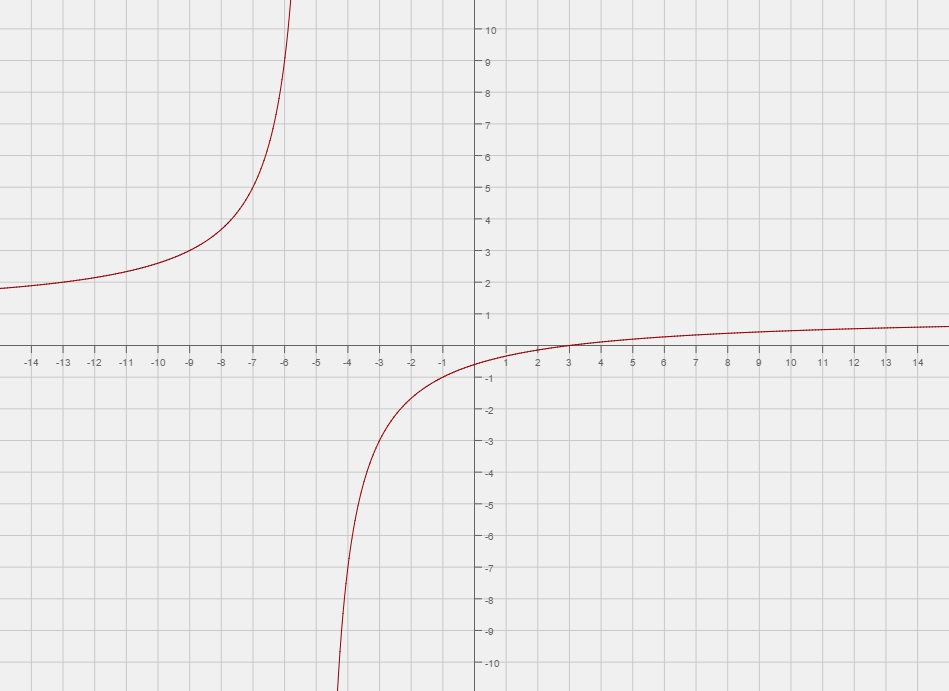 Determine if f(x) =  x² -4  is odd, even, or neither.Describe the domain, range, and end behaviour of f(x) = Thinking /Inquiry Explain why solving the denominator in the rational function will find you the vertical asymptote. [ 3 ] Why does a result of  f (x ) = 0  derive a factor of a polynomial ? How do you know   f(x) = 2x² - 2   and g(x) =   -3 (x +1 ) ( x – 1 ) are in the same family ?CommunicationSketch the rational function  f(x) =  ( 3 – x )/ (2x – 3)Show graphically the regions that are defined by  f(x) < 0   if f(x) = x³ +2x² –x-2 Graph the rational function f(x) = ( x² - 3x – 10)/ 2x - 10 ) and show the discontinuity.Application A projectiles flight  is mapped with the equation h =  - 2t² +19t + 2.   Calculate :The average rate of change between 1 and 2 seconds.  The instantaneous rate of change at 1 second.The volume of a box is given with the equation  V = 4x³ -44x² + 120. Calculate :The dimensions of the box if volume is to be maximised.The length and width, if height = x.An average profit function is mapped with  AP(x) = [ R(x) – C(x) ]/ xIf R(x) =  2x² + 3x + 1   and C (x) = x ² + x + 0.5Derive a rational function for AP(x) 